KH100 + Full Function Key Assistantuser's manual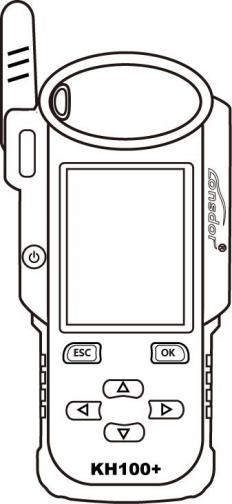 Please read the operating instructions carefully before using the ★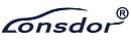 KH100+A ll right reservedLingshida owns such intellectual property rights as all the contents of its products or services, and the materials and software on the relevant websites of Lingshida, which shall be protected by law.Without the written permission of the Company, no unit or individual shall copy, modify, copy, disseminate, sell any part of the above products, services, information, materials or bundle with other products in any way or reason.Any infringement of the company's copyright and other intellectual property rights, our company will investigate its legal responsibility according to law!P roductLingshida KH100 + full-function key assistant and its related information are only used for normal maintenance, diagnosis and detection of cars, and should not be used for illegal behaviors.The Company shall not bear any legal liability for using our products.This product has certain reliability, but does not exclude the possible loss and damage, the risk will be borne by the user, the company will not bear any risks and responsibilities.Declaration unit: Lingshida Legal Affairs DepartmentDeclaration unit: Lingshida Legal Affairs DepartmentKH100+safety instructionRead this section and learn this before using this product.For more detailed information, see the appendix.1. Do not hit, throw or needle the product, and avoid falling, squeezing and bending.2. Do not use the product in a humid environment such as the bathroom, and avoid the product being soaked or washed by liquid.Close the product where the product is prohibited or where the product can cause interference or danger.3. Do not use this product when driving a car, so as not to hinder safe driving.4. In medical places, please abide by the relevant regulations or regulations.Close the area near the medical equipment.5. Please close the product near the high-precision electronic equipment, otherwise the electronic equipment may fail.6. Do not disassemble the product and accessories without authorization, and only an authorized agency can repair it.7. Do not place the product and accessories in appliances with powerful electromagnetic field.8. Please remove the product from the magnetic device, whose radiation will erase the information stored on the product.9. Do not use this product in high temperature places, where there are flammable gases (such as near gas stations).10. When using the product, please abide by relevant laws and regulations, and respect the privacy and legal rights of others.KH100+KH100+Chapter 1:, Registration guidanceN ote: After startup, please connect to WIFI and enter the registration process.N ewly registered users① First using , please prepare a common call phone or email to help complete the login activation process, click OK to start.② The  machine is started into the registration and activation process.③ Enter the name, password, confirmation password, mobile phone number or email account, obtain the verification code, enter the verification code to submit notesvolume.④ registered an account successfully, binding the device, about 5 seconds.The ⑤ was registered successfully and entered the system.Registered user① For the first use of please prepare the mobile phone or email corresponding to the existing account to complete the registration and activation process, and click OK to start.② The  machine is started into the registration and activation process.③ Enter the mobile phone number or email account number, password, obtain verification code, enter verification code to submit login.④ login account success, binding device, about 5 seconds.The⑤ was registered successfully and entered the system.In addition, users who have registered the products can activate them directly through "registered users".KH100+Chapter 2:, Product overview2.1 Product IntroductionProduct name: KH100 + full-function key AssistantProduct introduction: KH100 + is Shenzhen lead world technology co., LTD., launched a multi-function intelligent key handheld equipment, the equipment contains the chip identification copy, access key copy, chip simulation, chip generation, remote control, smart card machine generation, remote control, infrared signal detection, intelligent sensing area detection, anti-theft system detection, Toyota smart card unlock and other special functions.2.2 Product Features1. Modern appearance design, in line with the operation habits of the public users;2. Built-in operation instructions to make it easier for users to get familiar with the function;3. It covers almost all the functions of the same product on the market;4. Built-in supersensor (data collection beyond the range);5. Take the lead in supporting 8A type (H chip) chip generation;6. Built-in WIFI module, you can connect to the network at any time.2.3 Product parametersEquipment size: 193mm * 88mm * 24mmScreen size: 2.8 inchesResolution: 320X240Battery: 3.7V 2000mAhPower supply: 5V 1AOperating temperature: -5℃ ~60℃USB: USB-B / Charge-Data transferCable interface: PS2 male socket + 1.25mm spacing 6PIN terminal cable2.4 The whole machine introduction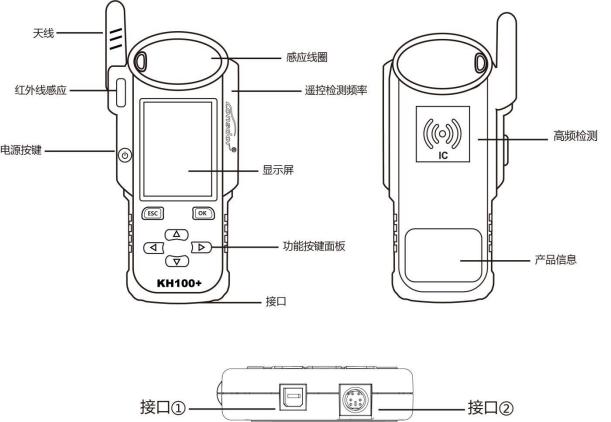 KH100+2.5 Function introductionAfter completing the registration and activation, enter the menu interface, as shown below: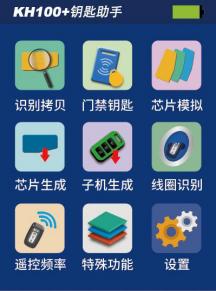 2.5.1 Identification copiesEnter the identification copy menu and operate according to the prompts (as shown):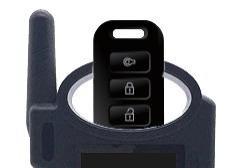 2.5.2 Access control keyEnter the access control key menu and operate according to the prompts (as shown here):Enter the access control garage menu, can be IC card identification and copy, can be ID card identification and copy, can generate the garage door key.Operation as prompted (as shown):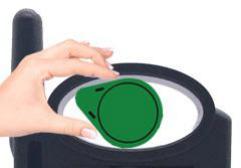 ID card identificationKH100+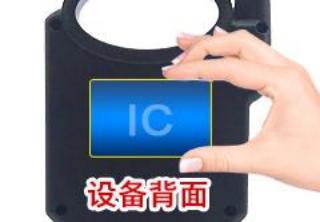 IC card identification2.5.3 Chip simulationPlace the KH100 + antenna at the ignition switch (as shown in the figure) and select the corresponding chip type for simulation operation. This equipment supports the following chip types:① 4D Chip Analog ② 46 Chip Analog ③ 48 chip analog ④ 47 chip analog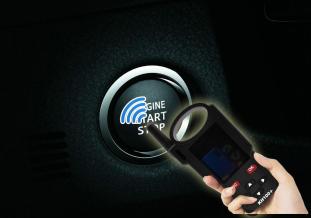 2.5.4 Chip generationPut the following types of chips into the induction slot (as shown here), select the corresponding chip, and operate according to the prompts,This device supports the following types of chip generation:① 4D Type ② 46 Type ③ 48 Type ④ T5 Type ⑤ 7935 Type ⑥ 8A Type ⑦ 4C chip ⑧ chip conversion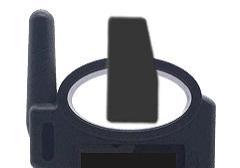 Note: Some chip data will be overwritten and locked.2.5.5 Remote control generationUse the subsystem cable to connect with the remote control subsystem, enter the remote control generation menu, and select the corresponding model according to different regions (as shown in the picture):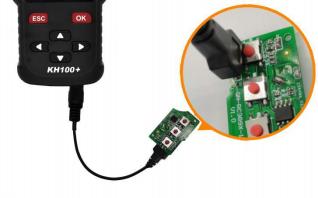 2.5.6, Smart card generationUse the subsystem cable to connect to the smart card subsystem, enter the smart card generation menu, and select the corresponding model to conduct the smart card generation operation according to different regions (as shown in the picture):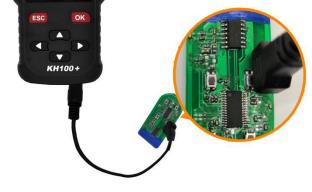 2.5.7 Coil identification① Smart Sensor Zone lookupKeep the KH100 + antenna close to the predicted position, and if the induction signal machine will sound continuously, check whether the position is correct (as shown):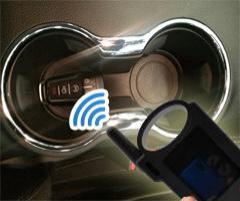 KH100+② anti-theft system detectionPut the KH100 + antenna close to the key identification coil, open the key to the ON position, and the KH100 + buzzer sends out sound instructions to identify the signal (see the picture):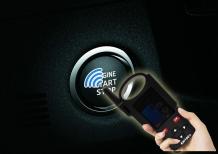 2.5.8 Remote control frequency detectionEnter the remote control frequency detection menu and place the remote control in the equipment induction area for remote control frequency detection (as shown):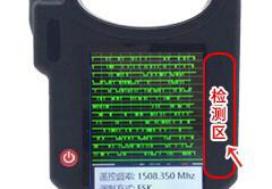 2.5.9 Special functionsSpecial functions include: infrared signal detection, Toyota smart card unlock, FT smart key, key charging, subsequent upgrade and more functions...① infrared signal detectionPlace the remote control in the infrared signal detection area, press the remote control button, the KH100 + screen indicates infrared signal, otherwise no signal (as shown):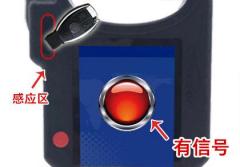 Figure 1: There is a signal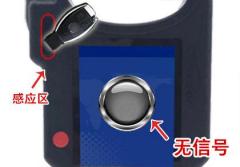 Figure 2:, No signalKH100+The ② FT Smart KeyFor the FT series Toyota / Lexus smart card launched by Lynida, you can read version information, modify key values, unlock and upgrade programs and other related functions.Add the smart card and click "Select" (as shown):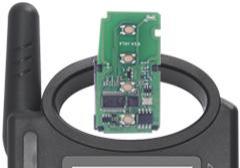 ③ Toyota Smart Card Unlocked / Status DetectionPut in the smart card and click "execute" (see the picture):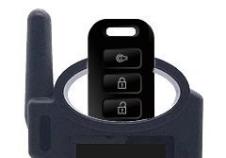 ④ key chargingFor the rechargeable key, it can be charged.Place the rechargeable key and click "OK" (as shown):2.6 UpgradeEnter the Settings menu, connect to WIFI, select check the update, one key online upgrade.KH100+Chapter 3:, After-sales service1. Our company will provide high-quality after-sales service and agreed warranty services for this product;2. The warranty period is for 12 months from the equipment activation date;3. Once the product is sold, non-product quality problems will not be accepted;4. For the maintenance of the products beyond the warranty scope, our company will charge the labor and material costs;5. If the equipment fails or damages due to any of the following reasons, we shall have the right not to provide services in accordance with the agreed terms (but you can choose to pay for services);· The whole machine and its parts have exceeded the warranty period;· Non-company product quality problems, appearance defects or damage found by user use;· Non-genuine, without certificate, unable to authenticate the equipment information in our official background system;· Failure to operate, use, store and maintain according to this instructions. And causes product damage;· Damage caused by unauthorized dismantling, or damage caused by maintenance and modification by the maintenance unit approved by our company;· Fluid, damp, water, or moldy;· The newly purchased equipment and the unpacking equipment runs normally without any damage, and any screen damage caused by later use, such as screen explosion, scraping, white dot, black dot, wire screen, touch damage, etc.;· Damage caused by the use of special wires and accessories not provided by our company;· Damage caused by force majeure;· If the man-made damaged machine chooses not to be repaired after dismantling the machine with a quotation, the unstable condition of the machine occurs after returning to the user (such as: unable to boot, crash and other problems);· Self-cracking of the system leads to systematic function changes, instability and quality damage of the equipment;6. If the auxiliary parts and other parts other than the main parts of the equipment fail, you can choose the paid maintenance service provided by our company or the customer service outlets authorized by our company;7. After receiving the equipment returned to the customer and determining the equipment problems, please be sure to fill in the detailed problems;8. After the maintenance, the equipment will be returned to the customer, and the customer must fill in the true and accurate address and contact number;9. If the customer needs to return to the factory for maintenance, the transportation expenses and transportation expenses shall be borne by itself. If the equipment is damaged during the transportation, our company shall not bear the relevant expenses, and shall assist the customer to recover compensation from the transportation unit under special circumstances;KH100+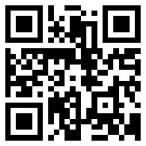 10. Our company shall not provide sales invoices to individual customers in any form. If you need them, please apply to your purchased dealer;11. Please keep the warranty service card properly and fill in this card when returning to the factory for maintenance so that our company can handle relevant work procedures: (the tail of the instructions of the warranty card);12. After-sales service hotline: 400-966-9130;Wechat: guopi0001 guopi0004;Service time: Monday to Sunday 9:00-12:00 13:30-18:00 (holiday rest);official website:,www.lonsdor.com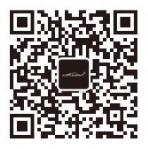 Public account QR code official website QR codeKH100+Warranty Service CardCustomer name: ___________________________________________ (Mr. / Miss) Contact number: _________________________________________________________ Customer Address: ____________________________________________________________________________________________________________________________Equipment model: _________________________________________________________ Serial number: ____________________________________________________________ Return to the factory with accessories (details): ________________________________________________________________________________________________________________Device issues (detailed): _______________________________________________________________________________________________________________________________________________________________________________________Repair and factory return time: _____________________The Company reserves the right of final interpretation of the above terms.KH100 +FULL-FEATURED  KEY  MATEUSER MANUAL★ Plea se  read  this  instruction  manual  carefully  before  use.KH100+COPYRIGHT  STATEMENTAll  rights  reserved!The  entire  copyrights  and  intellectual  property  rights  of  Lonsdor, including  but  not  limited  to  products  or  services  issued  by  itself  or  co-issued  with  partner  company, and  the  materials  and  software  on  the  related  websites  of  the    company, are  protected  by  law.Without  the  written  permission  of  the  company, no  unit  or  individual  may  copy, modify, transcribe, transmit  or  bundle  or  sell  any  part  of  the  above  products, services, information  or  materials  in  any  way  or  for  any  reason.Anyone  who  infringes  the  copyrights  and  intellectual  property  rights  will  be  held  accountable  in  accordance  with  the  law!ProductThe  Lonsdor  KH100+ full-featured  key  mate  and  related  materials  are  only  used  for  normal  vehicle  maintenance, diagnosis  and  testing, and  should  not  be  used  for  illegal  activities.If  you  use  our  products  to  violate  laws  and  regulations, the  company  does  not  assume  any  legal  responsibility.This  product  has  certain  reliability, but  does  not  exclude  the  possible  losses  and  damages, the  risks  arising  from  this  shall  be  borne  by  the  user, and  our  company  does  not  bear  any  risks  and  liability.Declared  by: Lonsdor  Dept  of  Legal  Affairs1KH100+SAFETY  INSTRUCTIONBefore  use  this  product, please  read  this  instruction  carefully  to  know  how  to  use  it  properly.(1) Do  not  hit, throw, acupuncture  the  product, and  avoid  falling, squeezing  and  bending  it.(2) Do  not  use  this  product  in  damp  environment  such  as  bathroom, and  avoid  it  being  soaked  or  rinsed  with  liquid.Please  turn  off  the  product  in  circumstances  when  it 's  forbidden  to  use, or  if  it  may  cause  interference  or  danger.(3) Do  not  use  this  product  while  driving  a  car, so  as  not  to  interfere  with  safety  driving.(4) In  medical  establishments, please  follow  the  relevant  regulations.In  areas  close  to  medical  equipment, please  turn  off  this  product.(5) Please  turn  off  this  product  near  high-precision  electronic  equipment, otherwise  the  equipment  may  malfunction.(6) Do  not  disassemble  this  product  and  accessories  without  authorization.Only  authorized  institutions  can  repair  it.(7) Do  not  place  this  product  and  accessories  in  appliances  with  strong  electromagnetic  fields.(8) Keep  this  product  away  from  magnetic  equipment.The  radiation  from  magnetic  equipment  will  erase  the  info/data  stored  in  this  product.(9) Do  not  use  this  product  in  places  with  high  temperature  or  inflammable  air  enviroment(such  as  near  gas  station).(10) When  using  this product, please  comply  with  relevant  laws  and  regulations, and  respect  the  privacy  and  legal  rights  of  others.2KH100+CONTENTCOPYRIGHT  STATEMENT...........................................................................................................1SAFETY  INSTRUCTION.................................................................................................................23KH100+1.0  Registration  guideNote:  After   booting   the   device,  please   connect   to   WIFI   and   enter   the  following   process.New user① For  the  first  use, please  prepare  a  common  call  phone  or  email  to  help  complete  activation  process, click  OK  to  start.② Boot  the  device  and  enter  registration  activation  process.③ Input  user  name, password.Confirm  password, cellphone  number  or  email  to  obtain  verification  code.Then  input  the  code  to  submit  registration.④ Account  registered  successfully, it  will  take  5 seconds  to  bind  the  device.⑤ Successful  registration, enter  the  system.Registered user（who has registered Lonsdor products before）  ① For  the  first  use, please  prepare  a  registered  call  phone  or  email  to  help  completeactivation  process, click  OK  to  start.② Boot  the  device  and  enter  registration  activation  process.③ Input  your  registered  mobile  number  or  email, password  to  obtain  verification  code.Then  input  the  code  to  submit  login.④ Account  login  succeeded, it  will  take  5 seconds  to  bind  the  device.⑤ Successful  registration, enter  the  system.In  addition, users  who  have  already  registered  Lonsdor’s  product  can  directly  choose  [registered  user] to  activate  account.4KH100+2.0  Product  overview2.1  Product  introductionProduct  name: KH100+ full-featured  key  mateDescription: KH100+ is  a  versatile  handheld  smart  device, launched  by  Shenzhen    Lonsdor  Technology  Co., which  includes  special  features  and  functionality, such  as: identify&copy  chip, access  card  cloning, simulate  chip, generate  chip, generate  remote  (key), generate  smart  key(card), detect  remote  frequency, detect  infrared  signal, search  induction  area, detect  IMMO, unlock  Toyota  smart  key  and  etc.2.2  Product  features※ Modern  appearance  design, in  line  with  the  operating  habits  of  the  public.※ Device  system  comes  with  operation  instructions, easier  for  you  to  use.※ It  covers  almost  all  the  functions  of  the  similar  products  in  the  market.※ Built-in  super  sensor  to  collect  data(over-range  data  collection).※ Exclusive  support  for  8A(H  chip) generation.※ Built-in  WIFI  module, can  connect  to  network  at  any  time.2.3  Product  parameterDevice  dimension: 193MM*88MM*24MMScreen  size: 2.8 inchScreen  resolution：320X240Battery: 3.7V   2000MAHPower: 5V   1AWork  temperature: -5℃~60℃USB: USB-B/charge-data  transferConnector  port: PS/2 +1.25mm  spacing, 6PIN  terminal5KH100+2.4  Device  components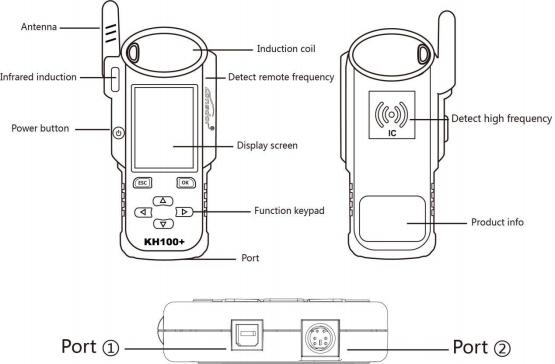 6KH100+2.5  Function  introductionWhen  complete  the  registration  activation, it  enters  below  menu  interface: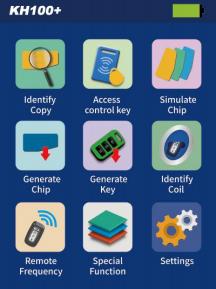 2.5.1  Identify  CopyEnter  this  menu, follow  system  prompts  to  operate  (as  shown).7KH100+2.5.2 Access  card  cloningEnter  this  menu, you  can  identify  and  copy  IC  card, and  generate  garage  key  as  well.Follow  the  prompts  to  operate(as  shown  below).Identify  ID  card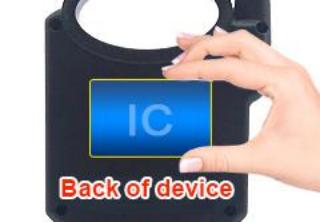 Identify  IC  card2.5.3  Simulate  ChipPut  KH100+’s  antenna  at  the  ignition  switch(as  shown), choose  the  corresponding  chip  type  to  simulate.This  device  supports  below  chip  types:④478KH100+Put  below  types of  chip  into  the  induction  slot(as  shown), choose  the  corresponding  chip  to  operate  according  to  the  prompts.This  device  supports  below  chip  types:①4D    ⑤7935②46⑥8A③48⑦4C④T5⑧Chip  conversionNote: some  chip  data  will  be  covered  and  locked.2.5.5  Generate  RemoteEnter  [Generate  key]->[Generate  remote], choose  the  corresponding  vehicle  type  to  generate  remote  control(as  shown) according  to  different  regions.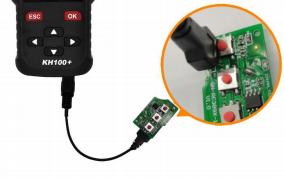 2.5.6  Generate  Smart  key(card)Enter  [Generate  key]->[Generate  smart  key] menu, choose  the  corresponding  vehicle  type  to  generate  smart  key/card(as  shown) according  to  different  regions.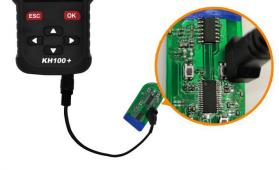 2.5.7  Identify  Coil9KH100+1 Search  smart  induction  areaConnect  remote  key  with  remote  connector, Put  KH100+’s  antenna  close  to  the   pre-determined  position.If  inductive  signal  is  identified, the  device  will  continuously  make  sounds, please  check  if  the  position  is  right(as  shown  below).②Detect  IMMOConnect  remote  key  with  remote  connector, Put  KH100+’identification  coil, and  use  key  to  turn  ignition  ON.Whenmeans  signal  is  detected.2.5.8  Remote  FrequencyEnter  this menu, put  remote  control  at  the  device’s  induction  area  to  detect  remote  frequency.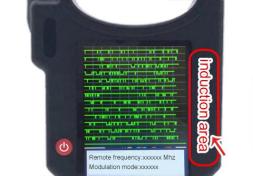 2.5.9  Special  function10KH100+1 Include: detect  infrared  signal, unlock  Toyota  smart  key, FT  Toyota  smart  key, Charge  key,More  functions, to  be  continued...2 Detect  infrared  signalPut  remote  control  at  the  infrared  signal  detection  area, press  the  remote's  button  once.When  the  light  on  KH100+'s  screen  is  on, it  indicates  there  is  infrared  signal, otherwise  there  is  no  signal(see  below  pic).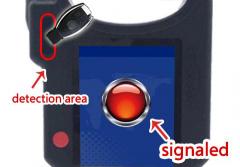 P1: signaled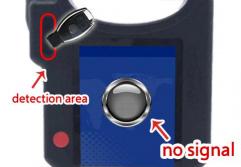 P1: no  signal3 FT  smart  keyFor  Toyota  or  Lexus  smart  keys  from  Lonsdor, you  can  perform  the  following  functional  operations: read  version  info, modify  key  value, unlock  and  upgrade  program  and  etc.Put  in  the  smart  key, click  [select] to  operate.11KH100+4 Unlock  Toyota  smart  key/detect  Toyota  key  statusPut  in  the  smart  key, click  OK  to  operate.5 Charge  keyFor  a  chargeable  key  with  battery, you  can  perform  this  function.Put  in  the  key, click  [OK] to  operate.2.6  UpgradeEnter  settings  menu, and  connect  the  device  to  network, then  choose  [check  for  updates], one-click  online  upgrade.12KH100+3.0  After-sales  service(1) Our  company  will  provide  you  with  excellent  after-sales  service  and  warranty  service  within  agreed  time.(2) The  warranty  period  lasts  12 months  from  device  activation  date.(3) Once  the  product  is  sold, the  return  and  refund  will  not  be  accepted  if  there  is  no  quality  problem.(4) For  product  maintenance  beyond  the  warranty  period, we  will  charge  labor  and  material  costs.(5) If  the  device  is  faulty  or  damaged  due  to  any  of  the  following  reasons, we  reserve  the  right  not  to  provide  service  based  on  the  agreed  terms(but  you  can  choose  paid  service).※ The  device  and  components  are  beyond  the  warranty  period.※ Users  find  that  the  product  appearance is  flawed  or  damaged, but  has  no  quality  problem.※ Counterfeit, without  certificate  or  invoice, our  official  back-end  system  can  not  authenticate  the  device  info.※ The  product  is damaged  due  to  not  following  the  instructions  in  this  manual  for  operation, use, storage, and  maintenance.※ Damage  caused  by  personal  disassemble  or  damage  during  repairing  ormaintenance  by  unauthorized  third  party.※ Liquid  inflow, moisture, falling  into  water  or  mildewing.※ The  newly  purchased  device  works  normally  without  any  damage  when  unpacked  for  the  first  time.But  with  the  prolonged  time  of  use, screen  damage  occurs, such  as  screen  explosion, scratching, white  spots, black  spots, silk  screen, touch  damage, etc.※ The  use  of  special  tools  and  accessories  not  provided  by  our  company.※ Force  majeure.※ For  the  man-made  damaged  device, if  you  decide  not  to  repair  after  we  disassemble  it  and  make  a  quotation, the  device  appears  unstable  condition(such  as: unable  to  boot, crash, etc) when  you  receive  it.※ Private  cracking  of  the  system  causes  function  changes, instability, and  quality  damage.13KH100+(6) If  the  auxiliary  parts  and  other  parts(other  than  the  main  components  of  the  device) are  faulty, you  can  choose  the  paid  repair  service  provided  by  our  company  or  our  authorized  customer  service  outlets.(7) We  will  perform  repair  after  receiving  your  device  and  confirming  its  problems, so  please  fill  in  the  problems  in  details.(8) After  repair  finished, we  will  return  the  device  to  customer, so  please  fill  in  the  correct  delivery  address  and  contact  number.(9) Customers  who  needs  to  send  the  device  for  repair, shall  bear  the  cost, such  as  round-trip  delivery  cost, transportation  cost  and  etc.If  the  device  is  damaged  in  the  process  of  delivery, our  company  will  not  bear  relevant  fees.In  particular  cases, we  will  assist  the  customer  to  claim  for  compensation  against  the  shipping  company.(10) We  do  not  provide  sales  invoice  to  individual  in  any  form.If  need  it, please  ask  the  dealer  you  purchased  from  to  invoice  you.(11) Please  keep  the  warranty  card  properly, and  fill  in  the  card  when  returning  your  device  for  repair, so  that  we  can  deal  with  the  relevant  work  procedures(the  warranty  card  attached  to  the  end  of  the  manual).(12) Service  Hours: Monday  to  Saturday:       9:00-12:00 13:30-18:00; legal  holidays  excluded.Email: service@lonsdor.com14KH100+Product  Warranty  CardCustomer  name:  ___________________________________________ ( Mr/Ms  ) Phone  No.: __________________________________________________________ Customer  address: ________________________________________________________________________________________________________________________Device  model:  ______________________________________________________ Serial  No.: _________________________________________________________ Returned  items  (details): ______________________________________________________________________________________________________________Problem  description  in  details:  __________________________________________________________________________________________________________________________________________________________________________________Sending  date:_____________________(Note: our  company  reserves  the  final  interpretation  right  for  the  above  terms.)15NameinstructionantennaInduction analog chip and detection ignition coilinduction coilFor identifying, copying, generating chips, remote control, etcdisplay screenA 2.8-inch color screen, with a resolution of: 320X480Interface 1USB-B joggleInterface 2Sub-machine line interfacePower buttonLong press for 3 seconds to boot upLong press for 4 seconds to shut downRemote control detection frequencyPlace the remote control in this position to detect the remote control frequencyHigh frequency detectionIC card recognition and copyNameNotesAntennaTo  induce  simulated  chip  and  detect  ignition  coilInduction  coilTo  identify, copy, generate  key  chip  or  remote, etc.Display  screen2.8-inch  color  screen, resolution: 320X480Port  1USB-B  portPort  2Dedicated  port  for  remote 's  connectorPower  buttonLong  press  3s  to  boot.Long  press  4s  to  shut  down.Remote  frequency  detectionPut  remote  in  this  position  to  detect  its  frequency.High-frequency  detectionTo  identify  and  copy  IC  card.